Němčina 7. A, 15.-19.2.Pokud nemáš zápis z online hodiny, opiš si do školního sešitu:							 haben – mítich habe – já mám			wir haben – my mámedu hast –ty máš			ihr habt – vy máte (tykání)er, sie, es hat – on, ona, ono má     	Sie, sie haben – Vy máte, oni mají                                                                                                                                                 slovese haben se pojí se 4. pádemOpiš si do slovníčku a uč se slovní zásobu šesté lekce z pracovního sešitu na straně 59, 1. sloupec.Vypracuj:1.pád4.pádrod mužskýein/der Brudereinen/den Bruderrod ženskýeine/die Katzeeine/die Katzerod středníein/das Autoein/das Auto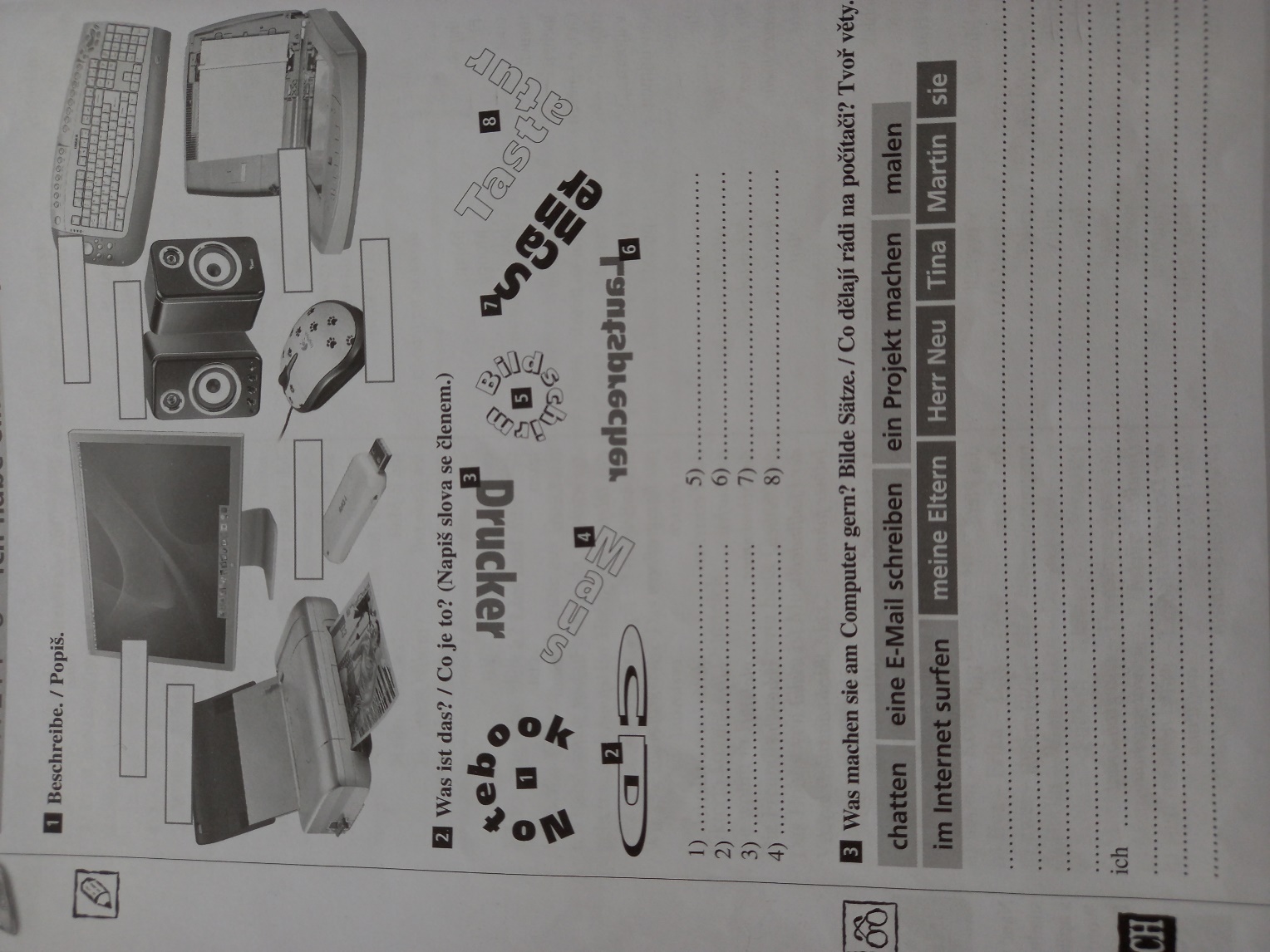 